令和3年度～コロナで止まるな！～「助成金・補助金合同説明会＆相談会　Vol.2」参加申込書●開催日：令和３年１０月２日（土）　１４：００～１６：００●オンラインツール「Zoom」での開催です。　申込みをされた方には、当日までに「Zoom」のURL等をお送りいたします。●メールまたはFAXでお申込みください。【締切：９月３０日（木）】　メールでお申込みの方は、以下の１～４の項目を記載ください。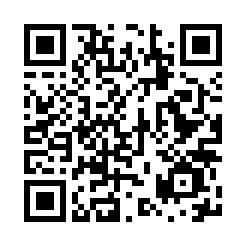 １．お名前（ふりがな）１．お名前２．所属団体名※必須３．メールアドレス＠４．電話番号※当日、必ずつながる番号相談会※説明会終了後、（１）～（５）の助成金・補助金に関する相談会を開催します。（１）日本郵便株式会社（２）一般財団法人セブン‐イレブン記念財団（３）株式会社鳥取銀行（４）あいおいニッセイ同和損害保険株式会社（５）公益財団法人とっとり県民活動活性化センター